Итоги V Регионального Чемпионата «Молодые профессионалы» (WorldSkills Russia) в ДагестанеВ соответствии с Планом мероприятий по реализации проектов и программ движения WorldSkills Russia на территории Дагестана с 02.03.2020г  по 05.03.2020г прошел Чемпионат по 50 компетенциям.Студенты колледжа приняли участие в 9 компетенциях и показали неплохие результаты и  заняли 13 призовых мест.I место- Компетенция «Токарные работы на станках с ЧПУ» занял студент Магомедов Аливерди, гр. Ч-378- Компетенция «Фрезерные работы на станках с ЧПУ» занял студент Ланчак Марат, гр. О-461 - Компетенция «Инженерный дизайн (CAD)» занял студент Закарьяев Султан гр. О-378.II  место- Компетенция «Токарные работы на станках с ЧПУ» занял студент Ахмадов  Шихкерим гр. Ч-378;- Компетенция «Фрезерные работы на станках с ЧПУ» занял студент Магомедов Магомед , гр. Т-372 - Компетенция «Инженерный дизайн (CAD)» занял студент Шахвеладов Курбан гр. О-378.- Компетенция «Графический дизайн» занял студент Таймазханов Салим гр. А-464.- Компетенция «Спасательные работы» заняла команда в составе:1.Амиров Бийарслан группа З-4692.Абдурашидов Сайдула группа З-3793.Байрамова Заира группа З-3794.Исмаилов абдурашид З-4695.Курахмаев Магомедсаид А-373-9зIII  место- Компетенция «Токарные работы на станках с ЧПУ» занял студент Балков Владислав гр. Ч-378;- Компетенция «Фрезерные работы на станках с ЧПУ» занял студент Шакиров Нурмагомед , гр. Ч-378 - Компетенция «Инженерный дизайн (CAD» занял студент Осечкина Алина и Хасбулатов Камиль, гр. О-378.- Компетенция «Ремонт и обслуживание легковых автомобилей» занял студент Магомедов Абдулгамид гр. Т-372.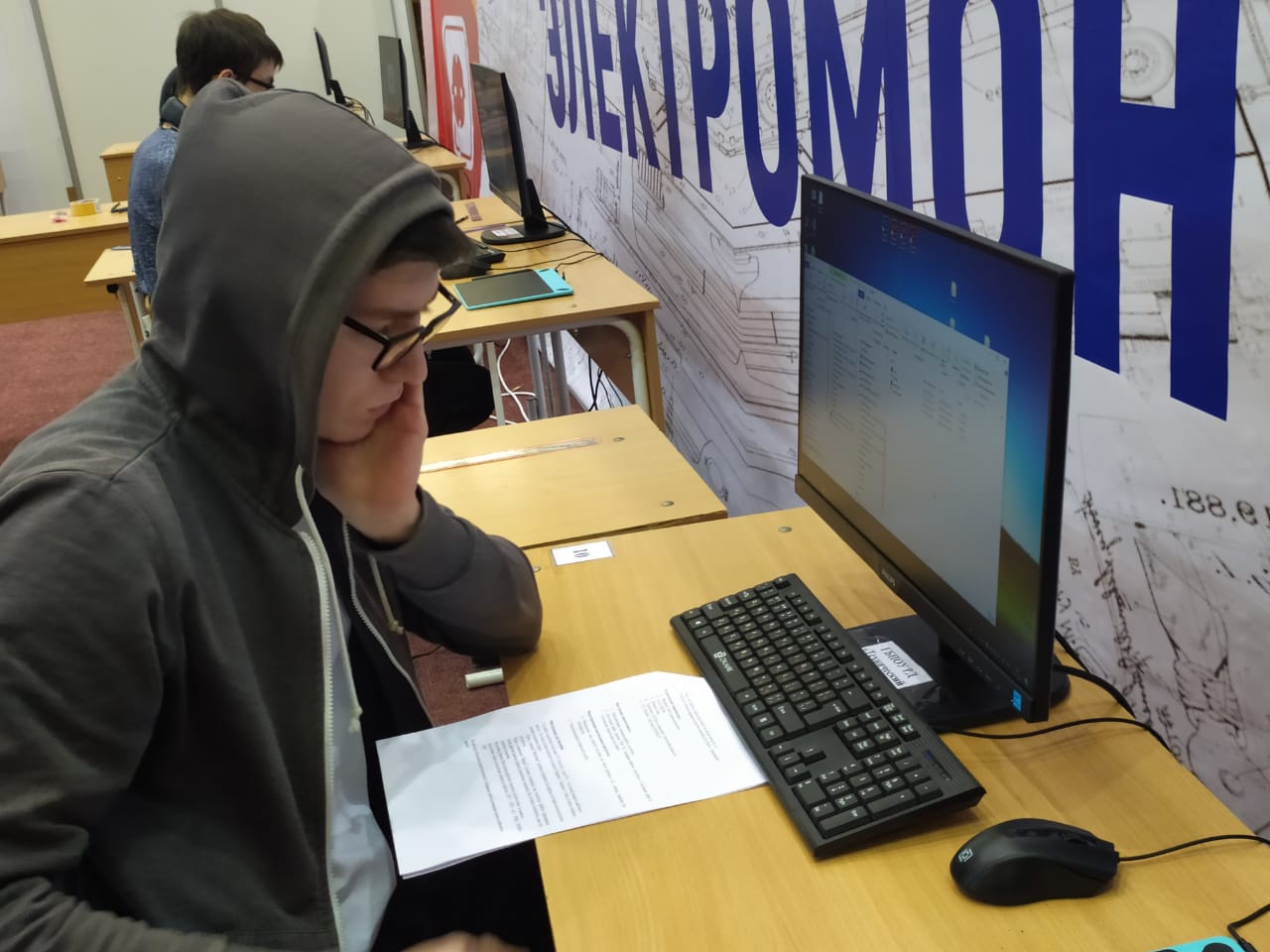 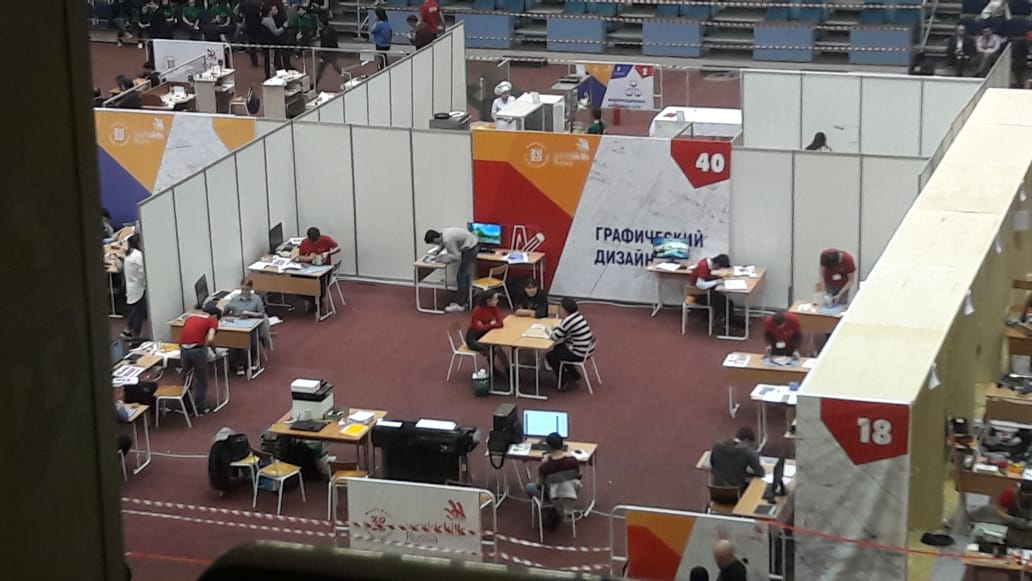 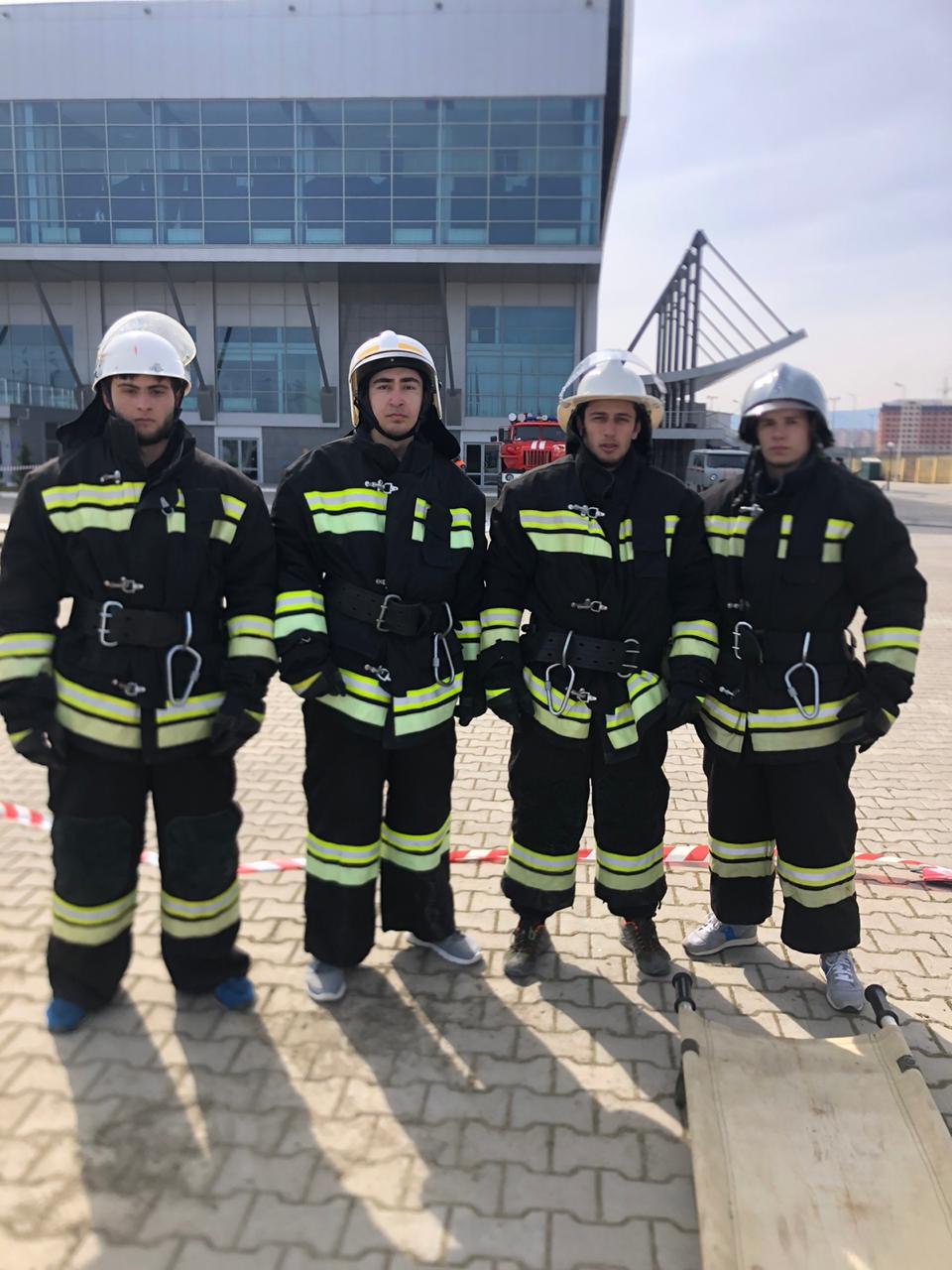 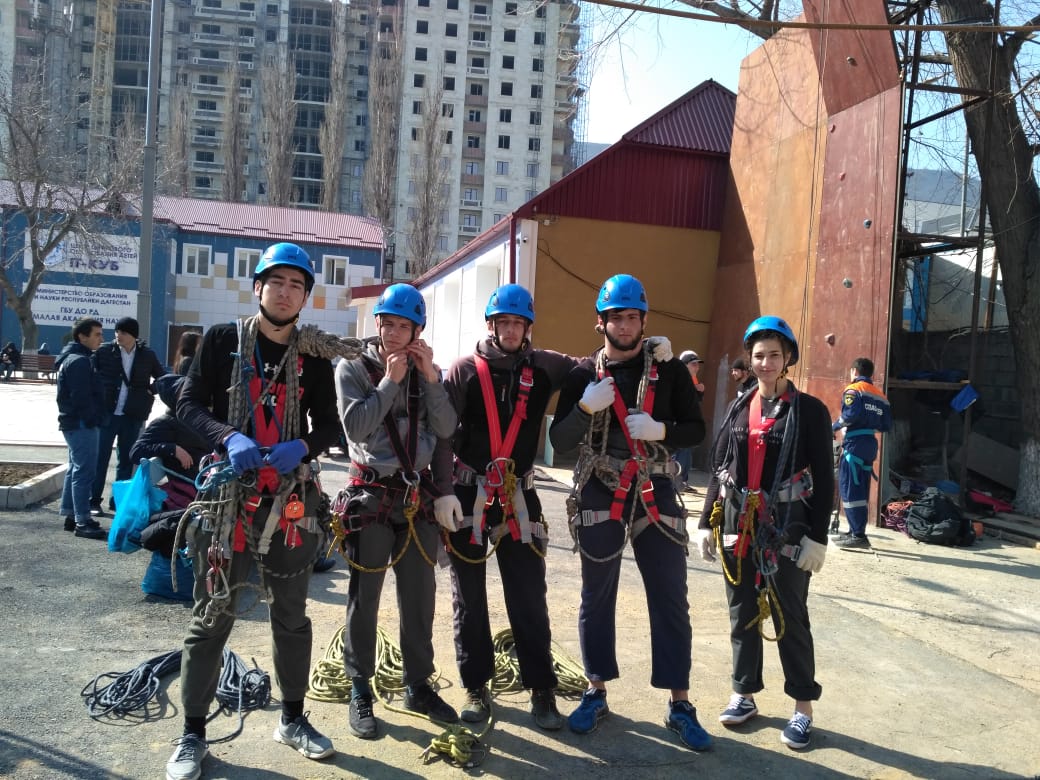 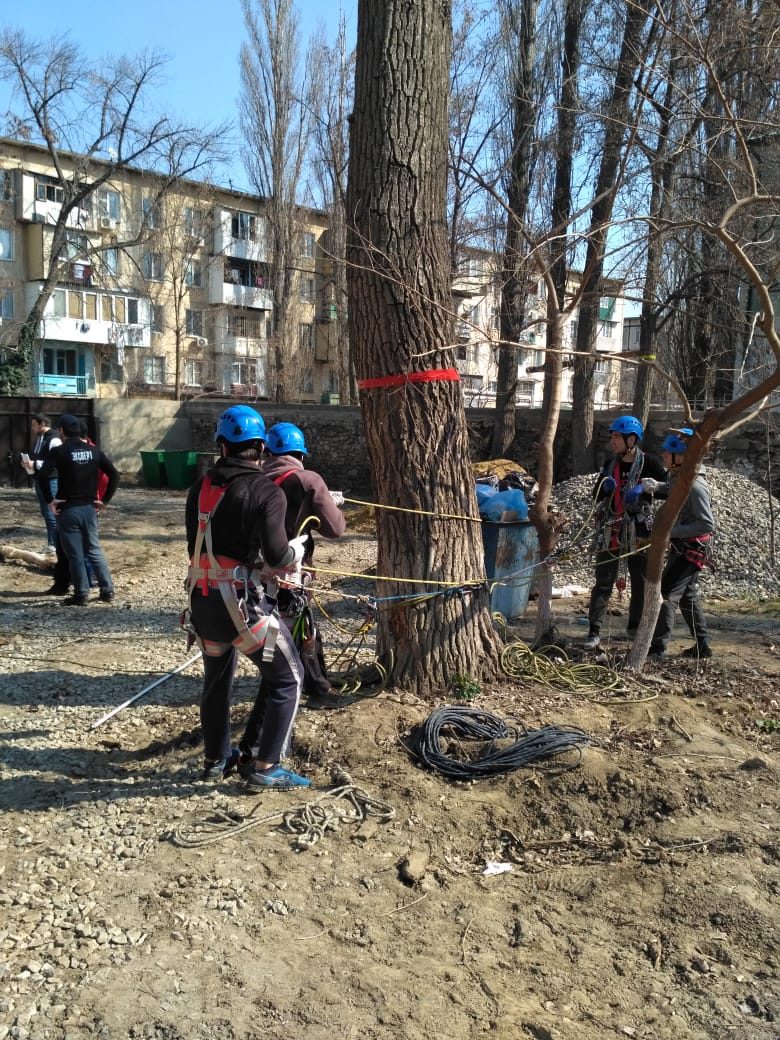 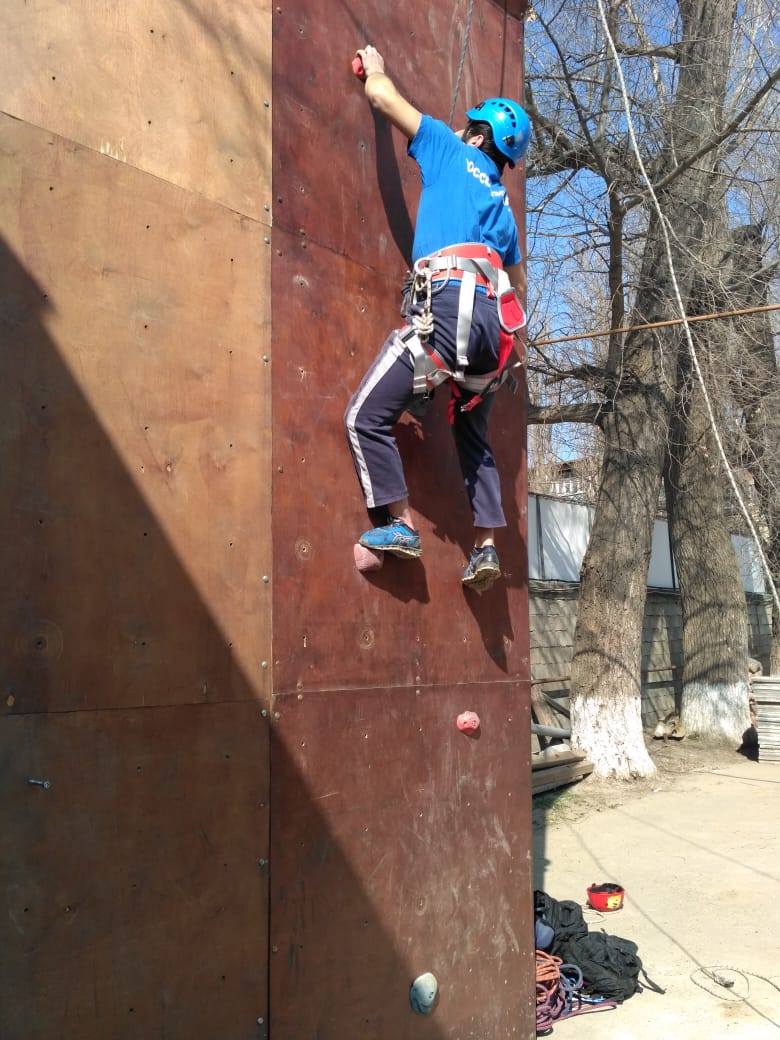 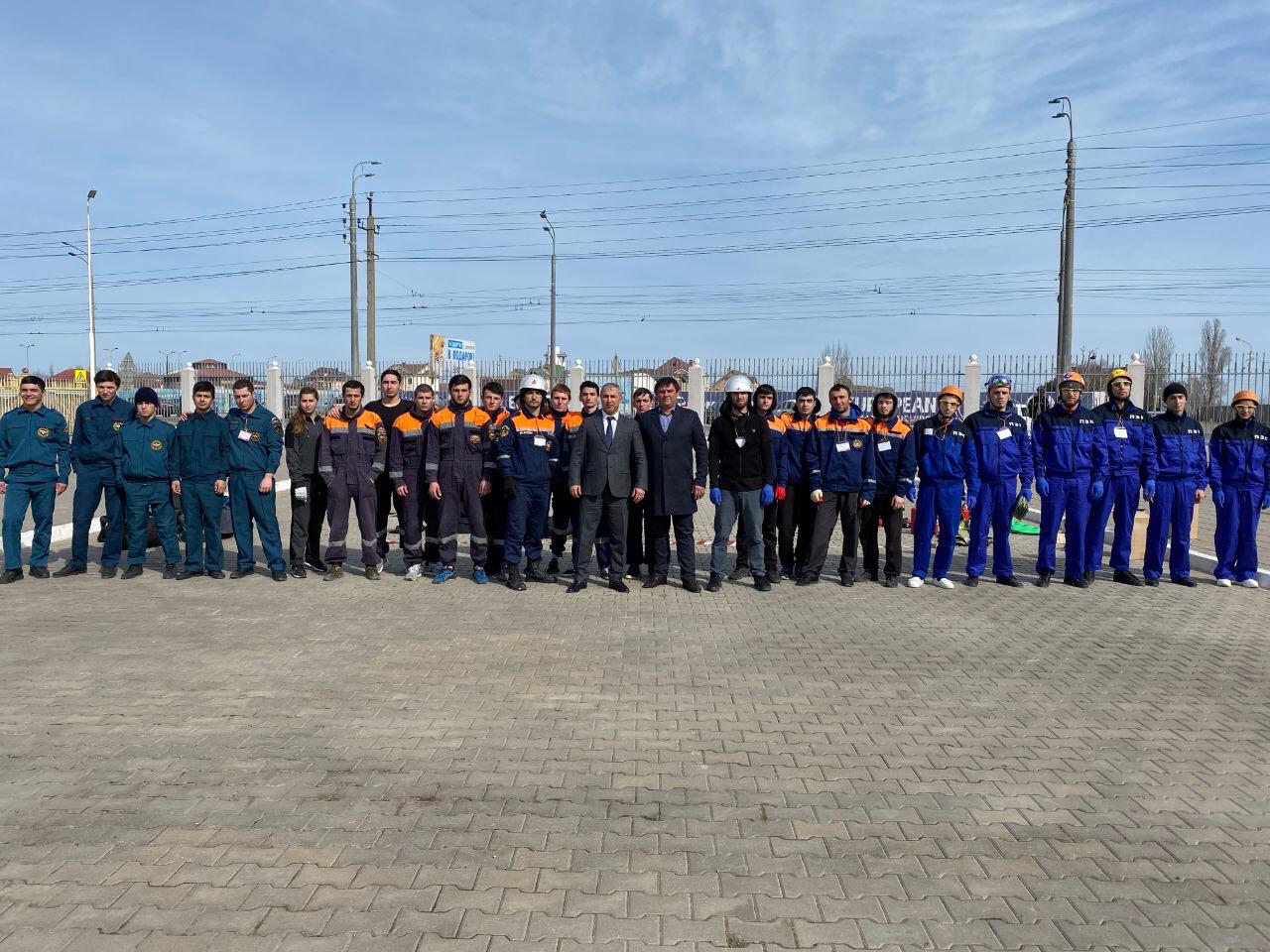 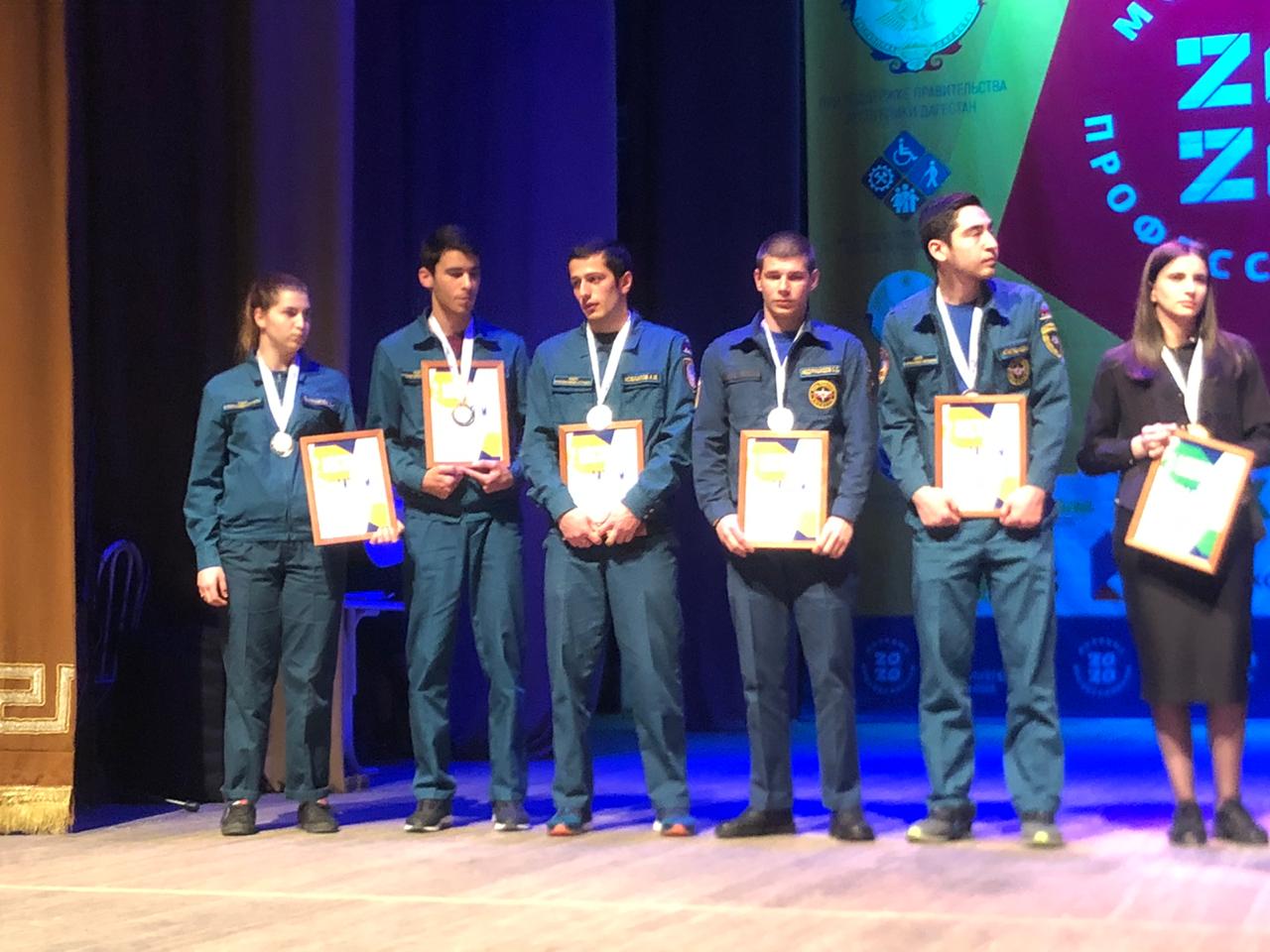 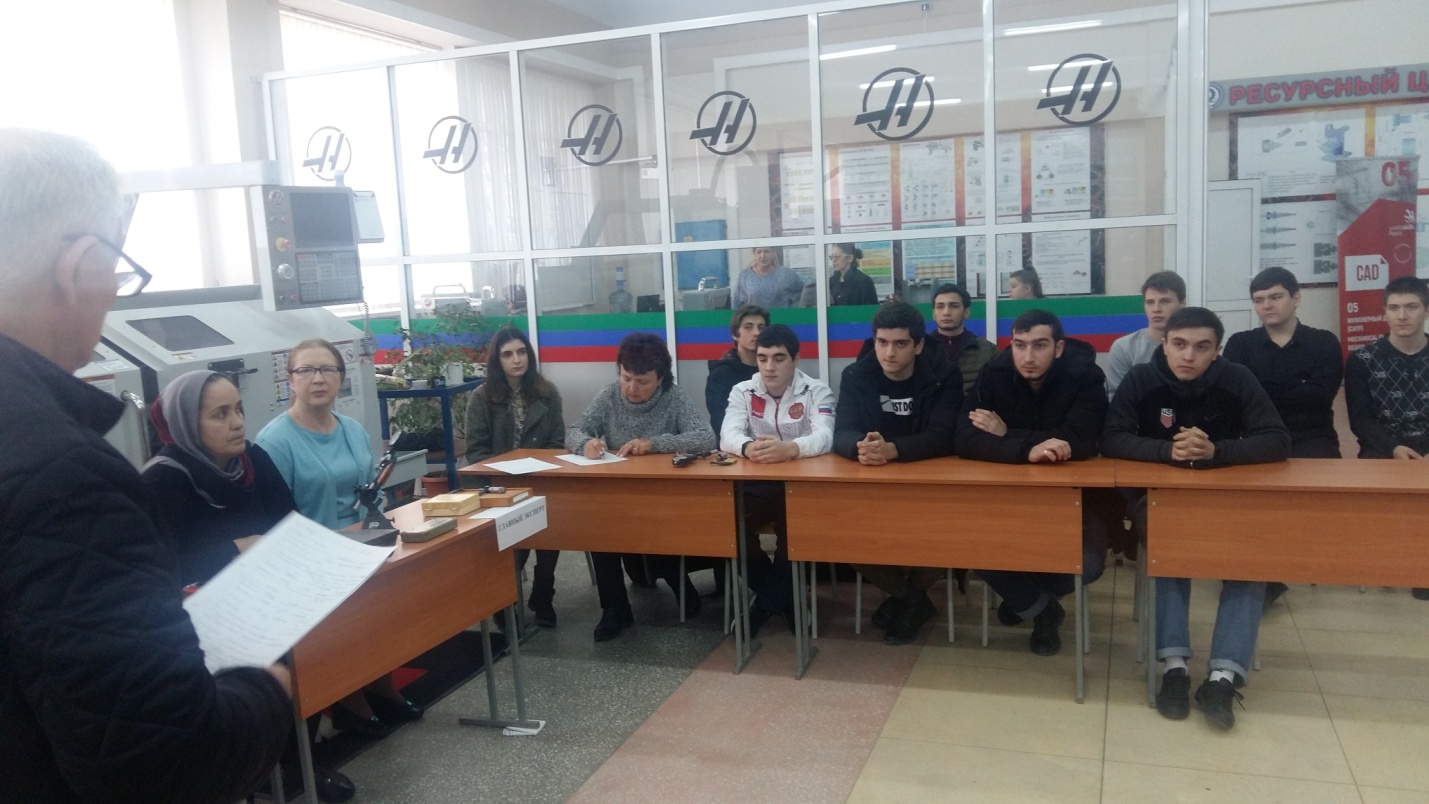 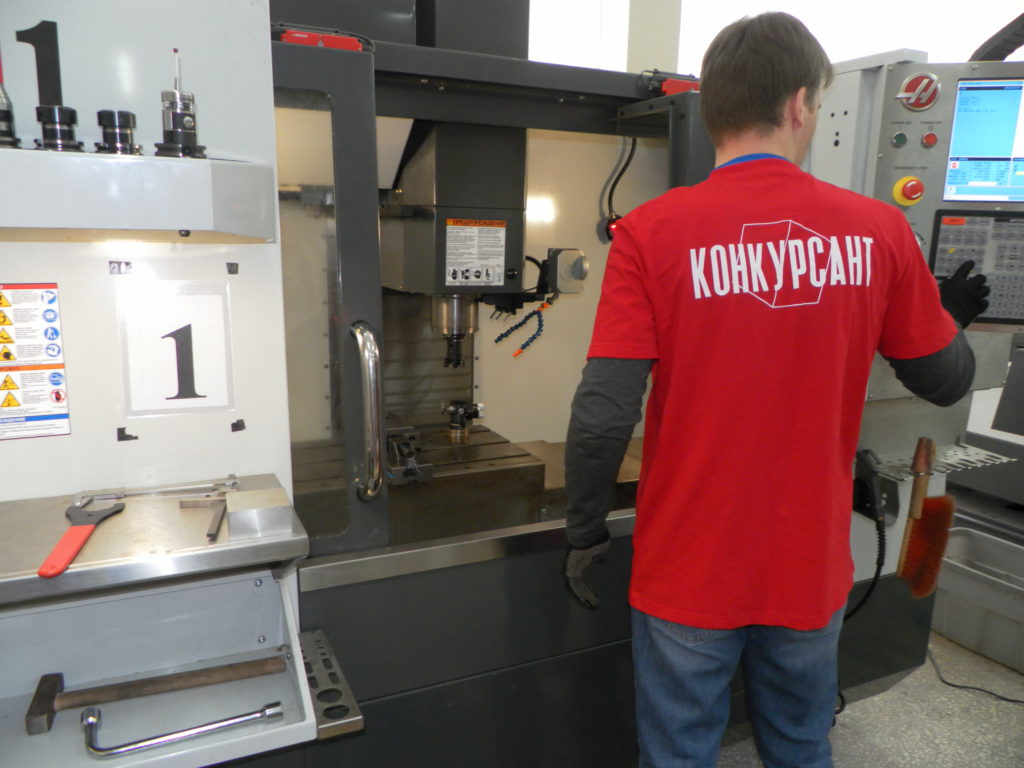 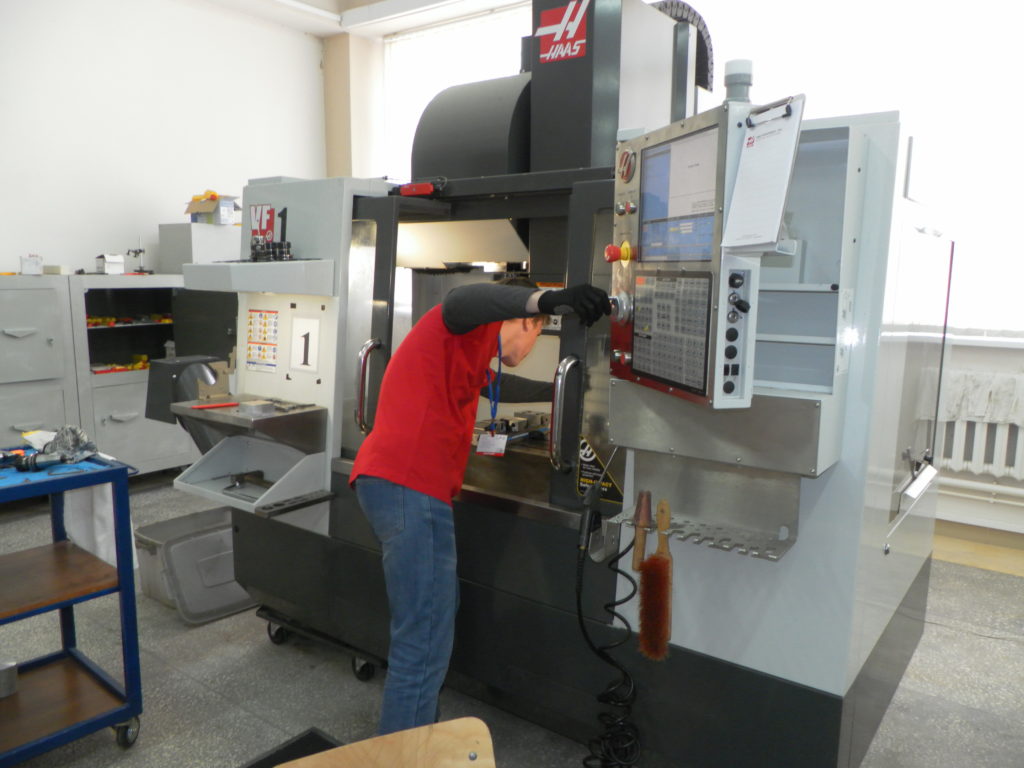 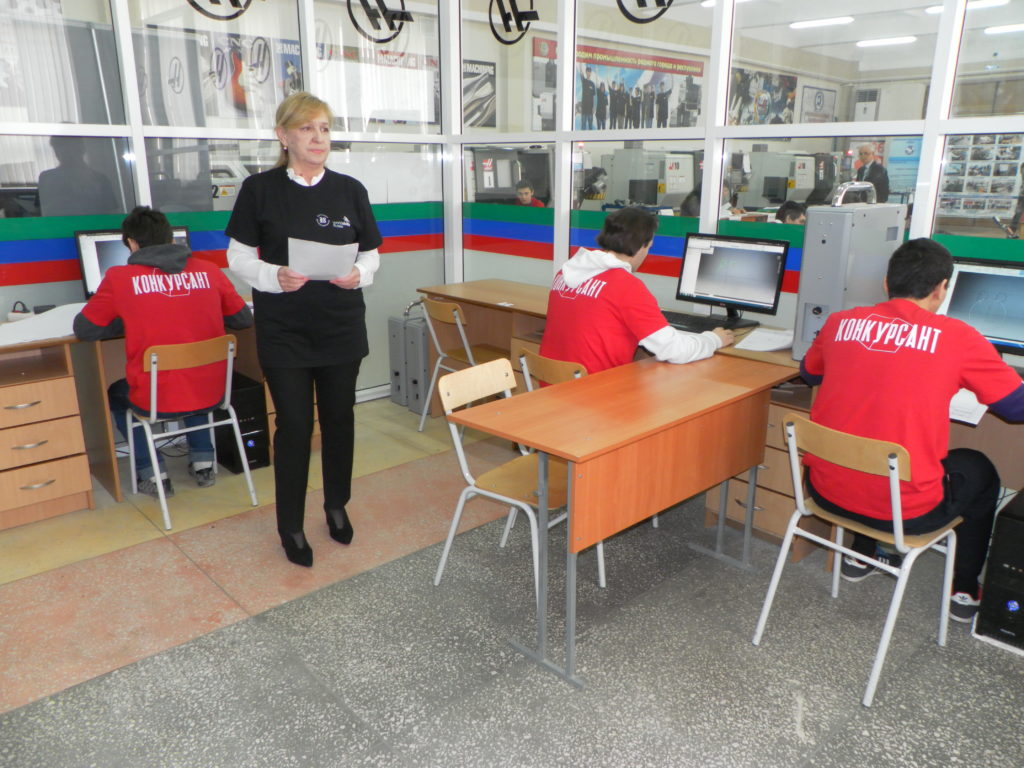 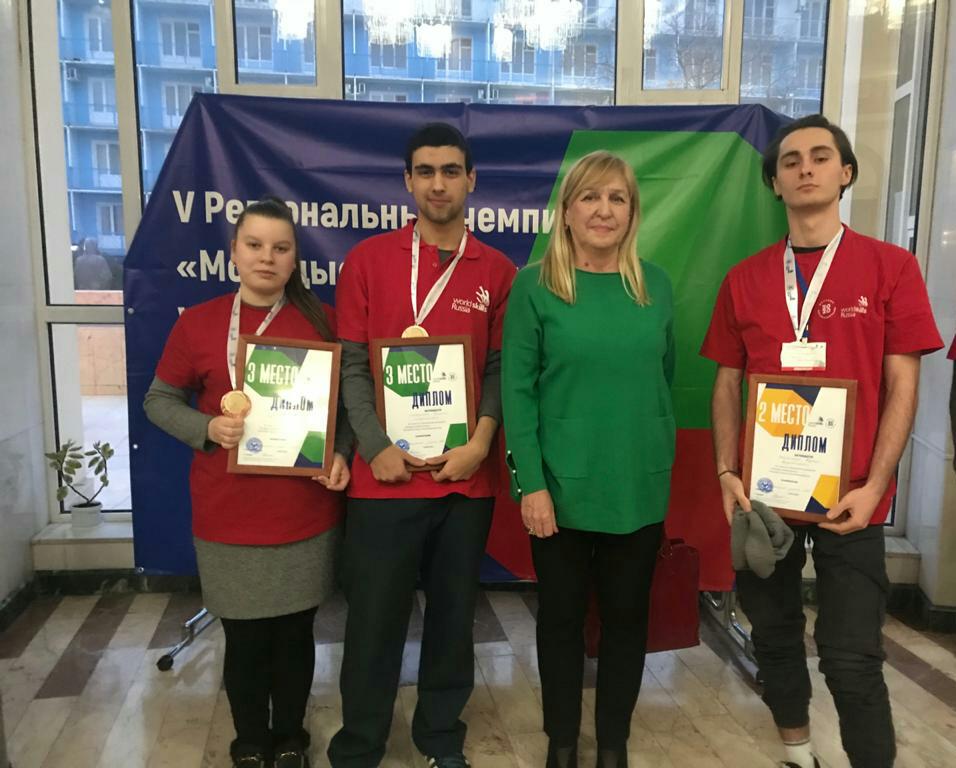 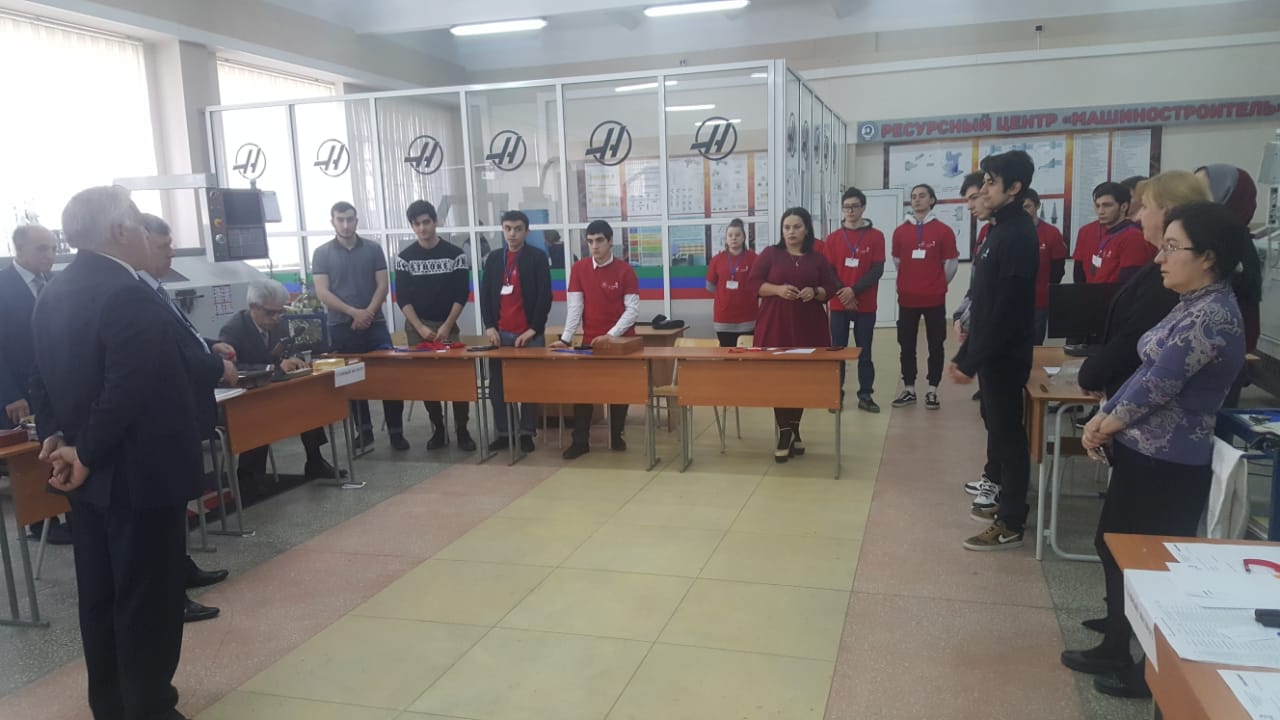 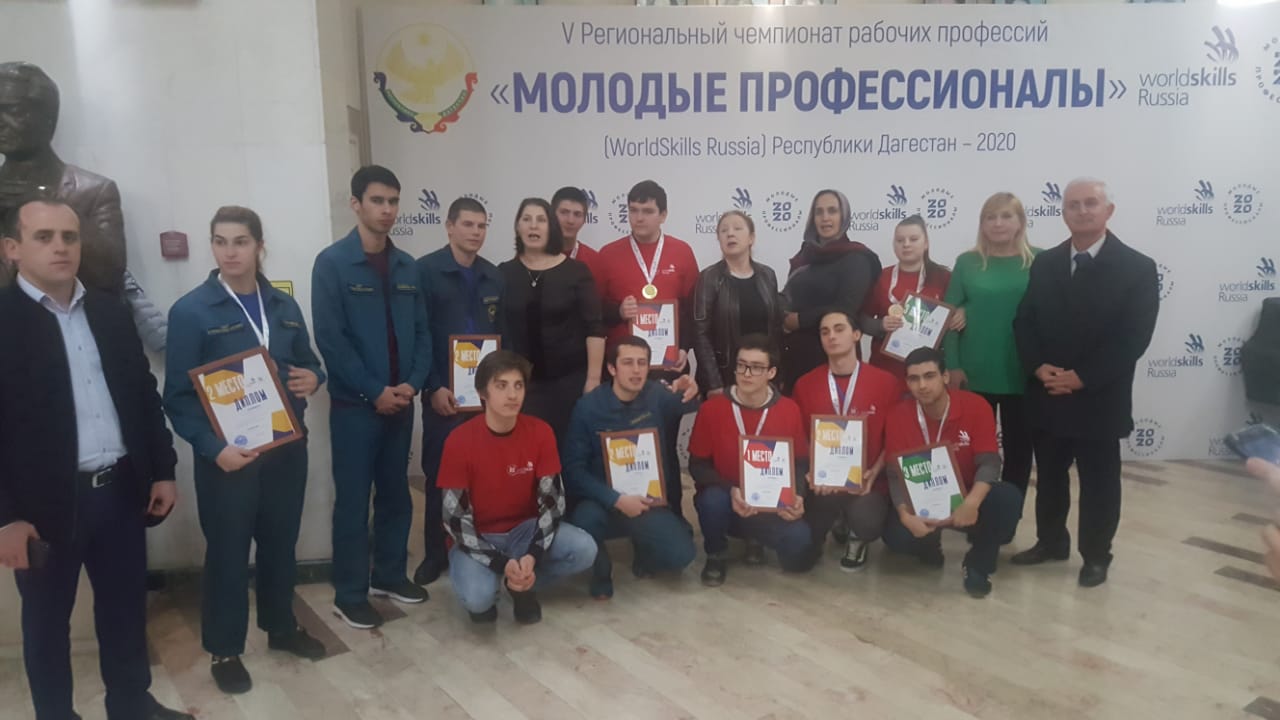 